Publicado en España el 26/05/2016 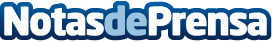 Fraternidad-Muprespa apuesta por la eficiencia energética y la sostenibilidad ambientalFraternidad-Muprespa, Mutua Colaboradora con la Seguridad Social, contrata con Telefónica Soluciones la gestión integral de la energía eléctrica en sus 122 centrosDatos de contacto:Fraternidad-MuprespaGabinete de Prensa913608536Nota de prensa publicada en: https://www.notasdeprensa.es/fraternidad-muprespa-apuesta-por-la-eficiencia_1 Categorias: Finanzas Seguros Sector Energético http://www.notasdeprensa.es